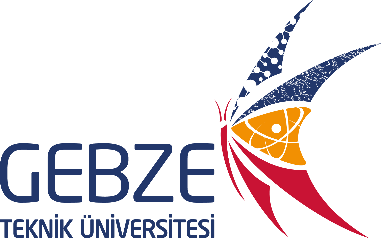 BIO-RAD JEL KURUTUCU ve POMPASININ KULLANIM TALİMATIDök. NoCH-TL-0284BIO-RAD JEL KURUTUCU ve POMPASININ KULLANIM TALİMATIİlk Yayın Tarihi10.07.2018BIO-RAD JEL KURUTUCU ve POMPASININ KULLANIM TALİMATIRevizyon Tarihi-BIO-RAD JEL KURUTUCU ve POMPASININ KULLANIM TALİMATIRevizyon No0BIO-RAD JEL KURUTUCU ve POMPASININ KULLANIM TALİMATISayfa No1Cihazın fişini prize takınızCihazın arkasındaki güç düğmesini “ON”  konumuna getirerek cihazı açınız. Bu durumda dijital ekranda “OFF” yazısı görülecektir. “CYCLE” tuşuna iki kere basınız. Tuşun üstündeki ışık yandığında “RAISE/LOWER” tuşlarını kullanarak “PAGE”, “SEQUENCING” veya “GRADIENT” döngülerinden birini seçiniz“TEMP” tuşuna iki kere basınız. Tuşun üstündeki ışık yandığında “RAISE/LOWER” tuşlarını kullanarak istenilen sıcaklığı ayarlayınız. Ardından  “TIME” tuşuna iki kere basınız. Tuşun üstündeki ışık yandığında “RAISE/LOWER” tuşlarını kullanarak kurutma zamanını ayarlayınızSlikon kapağı dikkatlice kurutma yüzeyinden kaldırınız. Kurutulacak jelden daha büyük kesilmiş ıslak filtre kağıdı üzerine jeli yerleştirerek, üzerini şeffaf naylon ile sarınız  Silikon kapağı jel üzerine düzgün bir şekilde kapatınız ve vakum pompasının ön yüzeyindeki güç düğmesini “ON” konumuna getiriniz. Vakum vanasını yavaşça açınız ve vakumlamanın gerçekleşmesini izleyiniz. Jel kurutucunun kontrol panelindeki “START/STOP” tuşuna basarak kurutma işlemini başlatınızKurutma işlemi sona erdiğinde kontrol panelindeki “OFF” düğmesine basınız. Silikon kapağı kaldırınız ve filtre kağıdı ile birlikte jeli cihaz yüzeyinden alınızVakum vanası kapatınız. Ardından vakum pompasının ön yüzeyindeki güç düğmesini ”OFF” konumuna getirerek kapatınız. Jel kurutucunun arkasında bulunan güç düğmesini de “OFF” konumuna getiriniz. Cihazda kirlenme varsa temizleyiniz ve silikon kapağı tekrar kapatarak cihazı fişten çekiniz